Nom et prénom : . . . . . . . . . . . . . . . . . . . . . . . . . . . . . . . . . . . . . . . . . . . . . . . . . . . . . . . . . . . . . . . . . . . . . . . .	Date : . . . . . . . . . . . . . . . . . . . . . . . . . . . . . . . . . . . . . . . . . . .  FICHIER PAGES 120 ET 12165	Méthodologie   :choisir la bonne opération (2)Si tu as besoin d’aide, regarde le Retenirà la page 122 de ton fichier.Parcours A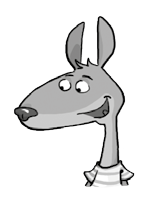 Résous les problèmes.A1  Chaque semaine, la ville organise des ateliers pour les enfants.Cette semaine, 23 enfants assistent à l’atelier peinture. Dans l’atelier couture, il y a 16 enfants de plus. Combien d’enfants participent à l’atelier couture ?.  	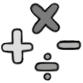 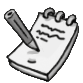 .  	A2  Lundi, Angel a acheté 24 yaourts au chocolat qu’elle a mis dans le réfrigérateur. Samedi, il y a 9 yaourts de moins dans le réfrigérateur.Combien de yaourts reste-t-il samedi ?.  	.  	A3  Juliette a confectionné 69 œufs en chocolat. Elle en a réalisé 13 de plus que Morad. Combien d’œufs en chocolat Morad a-t-il préparés ?.  	.  	Parcours BRésous les problèmes.B1   Lors de la grande course automobile « trekking safari », Akeko a parcouru 835 km. Élisa a parcouru 219 km de moins qu’Akeko.Quelle distance Élisa a-t-elle parcourue ?.  	.  	B2   Le papi de Margaux a 69 ans. Il a 54 ans de plus qu’elle. Quel âge Margaux a-t-elle ?.  	.  	B3   Achille dispose de 1 570 € sur son compte bancaire. Il a 2 345 € de moins que Kézia. Quelle somme d’argent Kézia a-t-elle sur son compte ?.  	.  	